Multinationale FriedenskampftruppeDie Pflicht ruft zur Sicherung des Weltfriedens! Nur ‹in Einigkeit› sind wir als Menschheit imstande, diesem inneren Ruf Folge zu leisten und unserer Pflicht als wahrer Mensch gerecht zu werdenAppell an alle friedlich und freiheitlich denkenden Regierenden und Verantwortlichen der Erde: Gemeinsam  können wir alle Konflikte, Kriege und Terrorkampfhandlungen auf der Erde beenden. Es ist an der Zeit, eine wahre Multinationale Friedenskampftruppe nach schöpferisch-natürlichem Vorbild ins Leben zu rufen, die in harter, jedoch gerechter und menschenwürdiger Weise dafür sorgt, dass Frieden, Ordnung und Sicherheit in allen Krisengebieten der Erde wiederherstellt werden.Jeden Tag schaut die ganze Welt entsetzt zu, wie immer mehr Menschen aus den Krisen- und Kriegsgebieten im Nahen Osten und in Afrika, vor allem aus Irak, Syrien, Libyen, Jemen und Afghanistan, die Flucht ergreifen, um einerseits dem Bürgerkrieg und dem brutalen Machtkampf des Assad-Regimes in Syrien zu entkommen, aber auch anderseits den Greueltaten und der Schreckensherrschaft der vorherrschenden Terror-Milizen in diesen Gebieten zu entfliehen, wie etwa der ‹Taliban› in Afghanistan, der ‹Al-Qaida›, die in Libyen, Jemen, Eritrea und in zahlreichen anderen Ländern verbreitet ist, der ‹Boko Haram› in Nigeria, aber vor allem den kriegslüsternen und völlig verrohten Mörderhorden des ‹IS› resp. des ‹Islamistischen Staates› in Irak und Syrien, die sich mittlerweile in Nordafrika ausgebreitet haben, von wo aus sich Zigtausende ‹IS›-Terroristen unter den wahren Kriegsflüchtlingen mischen und über das Mittelmeer nach Europa gelangen. Angesichts dieser humanitären Katastrophe und der stets wachsenden Bedrohung, die von der Terrororganisation des ‹Islamistischen Staates› ausgeht, wird leider von Seiten des Westens allzu oft nur vorgeheuchelt, den betroffenen Menschen helfen zu wollen, während in Wirklichkeit die Rüstungsindustrie in den westlichen Ländern – vor allem in US-Amerika und Deutschland – sowie westliche Söldnerunternehmen wie ‹Academi›, ‹Kellogg, Brown & Root›, ‹Sandline International› usw. auf Hochtouren arbeiten und lukrative Geschäfte betreiben, die am Elend der betroffenen Menschen verdienen. Über die grundlegende Ursache der Flüchtlingskrise und der sich stets ausbreitenden Terrorbedrohung durch den ‹Islamistischen Staat› wird jedoch geflissentlich hinwegschaut, die eindeutig in der rasant ansteigenden Überbevölkerung liegt. Denn durch die ungehemmt anwachsenden und alles überwuchernden Weltbevölkerung wird nicht nur die Natur und mit ihr das immer weniger werdende fruchtbare Ackerland, das hoch empfindliche Ökosystem, die lebensnotwendigen Schutzhüllen der Erdatmosphäre und das damit zusammenhängende Klima der Erde zusehends zerstört, sondern auch gesellschaftliche Strukturen, kulturelle Errungenschaften, menschliche Werte und zwischenmenschliche Beziehungen. Dies führt wiederum zu vermehrten und immer schlimmer werdenden Natur- und Klimakatastrophen, zum akuten Mangel an allen lebensnotwendigen Ressourcen und zu neuen Krankheiten und Seuchen; aber auch zu Finanz- und Wirtschaftskrisen, zu Massenarbeitslosigkeit, Armut, Unterdrückung, Ungerechtigkeiten und Gleichgültigkeit, zu Not, Elend, Hass und Gewalt sowie zu Kriminalität, Verbrechen aller Art und daraus entstehenden Konflikten und Kriegen. Und dies wiederum führt dazu, dass immer mehr Menschen und gar ganze Völker durch Klimakatastrophen, Verteilungskonflikte, Kriege und Terrorkampfhandlungen aus ihrer Heimat getrieben werden, um danach in der Regel in Flüchtlingslagern unter oft unsäglichen Lebensbedingungen ein erbärmliches Dasein fristen zu müssen. Angesichts solcher weltumspannenden Krisen, die immer schrecklichere Formen des Elends und der Not hervorrufen, müssten eigentlich die Regierenden und Verantwortlichen aus aller Welt sich zusammenfinden, um auf politischer, militärischer und wirtschaftlicher Ebene sowie in religiöser und sonstiger Hinsicht in absolut friedlicher, vernünftiger und menschlicher Weise effektive Lösungen zur Sicherung des Weltfriedens sowie zum Schutz, zur Sicherheit und zum Wohlergehen aller Menschen und allen Lebens auf der Erde gemeinsam auszuarbeiten, um alsdann die Beschlüsse in direktdemokratischer Weise in allen Staaten der Erde gesetzlich einzuführen und umzusetzen, wie beispielsweise:1) die dringend notwendige Einführung und Umsetzung einer weltweit einheitlichen Geburtenregelung, um damit die ungehemmt wuchernde und alles verdrängende Weltbevölkerung in vernünftiger, menschlicher und gerechter Weise auf eine naturgerechte und erdverträgliche Bevölkerungszahl von ca. 529 Millionen Menschen zu reduzieren und somit die erdrückenden und immer schlimmer werdenden Lebensverhältnisse auf der Erde endlich in den Griff zu bekommen. Derzeit trägt die Erde ca. 8,5 Milliarden Menschen – das 16fache ihrer natürlichen Belastbarkeit – und diese bereits sehr kritische Masse wächst jedes Jahr um 100 Millionen Menschen und mehr. Bei einer planetengerechten Bevölkerungszahl könnten alle Menschen der Erde ein wirklich gutes und sorgenfreies Leben führen, in dem alles, was der Mensch für ein schöpferisch-natürliches Leben braucht, im Überfluss vorhanden wäre. (siehe: Bevölkerungswachstum ohne Ende? – Schluss mit dem Tabu!);2) das Zustandebringen und die Inkraftsetzung eines für alle Staaten der Erde einheitlichen Gesamtstaatenfriedensvertrags, in dem sich alle  Staaten der Erde freiwillig verpflichten, sich gegenseitig ‹antimilitärisch› und ‹friedlich› zu verhalten.  Ein solcher Gesamtstaatenfrieden erfordert jedoch von allen Beteiligten möglichst viel Anstand, Aufrichtigkeit, Liebe, Ehrlichkeit, Güte, Menschlichkeit, Respekt, Rücksichtnahme usw., und zwar sowohl von allen Mächtigen aller Staaten untereinander wie auch von jedem Menschen jedes Volkes gegenüber jedem Mitmenschen überhaupt, so also auch gegenüber jedem anderen Menschen aller anderen Völker.  (Gedankengut aus dem 622. offiziellen Kontaktgespräch vom 7. Mai 2015);  3) die Bildung einer einheitlich und weltweit agierenden Multinationalen Friedenskampftruppe, deren vornehmste Aufgabe darin besteht, Menschenleben zu schützen und Frieden auf der Welt nach bestem menschlichem Können und Vermögen sowie in Menschlichkeit herbeizuführen und zu erhalten, was einzig und allein durch die Anwendung logischer Gewalt möglich ist. Die Truppenmitglieder sind bestens ausgebildete Fachleute in Bereichen der Verteidigung, Friedensherstellung, Friedenserhaltung und Überlebenssicherung sowie in bezug auf die Befolgung der Naturgesetze und die Prinzipien des wahren Menschseins und handeln demgemäss im Sinne der schöpferisch-natürlichen Gesetzmässigkeiten. Als absolut neutrale Kraft multinationaler Form wäre eine solche Friedenskampftruppe einzig und allein dazu berechtigt, in alle Länder der Erde mit logischer Gewalt und ohne jegliche Ausartungen einzugreifen, um alle militärischen und terroristischen Kampfhandlungen zu beenden; alle Diktaturen, Unrechtsstaaten und Terror-Regierungen ausser Kraft zu setzen; diese durch effective Demokratien zu ersetzen und so in jedem Staat für friedliche Ordnung, Freiheit und Sicherheit sowie für eine greifende Gerechtigkeit für die Völker zu sorgen. In gleicher Weise müsste auch gegen alle Terrororganisationen vorgegangen werden, allen voran den ‹Islamistischen Staat› und ‹Al-Qaida›, denen ein Ende gesetzt werden muss. Ausserdem müsste die staatliche Macht allen machtbesessenen Regierenden aus den Händen genommen und jenem Teil des Volkes übergeben werden, der sich stets darum bemüht, friedlich, freiheitlich und harmonisch sowie völlig demokratisch und somit im Sinne und zum Wohle aller Menschen im Lande zu leben. Den Machtgierigen aller Regierungen gehört einfach keine Macht in die Hände gelegt, um Missbrauch jeglicher Art und damit Unfrieden, Unfreiheit und Disharmonie sowie Kriege und Terrorismus zu vermeiden. Was die Multinationale Friedenskampftruppe betrifft, müsste auch sie «unter die strenge Aufsicht, Führung und absolute Kontrolle eines durch alle Staaten gemeinsam erstelltes massgebendes Aufsichtsorgan gestellt werden, um jegliche Ausartungen irgendeiner Art zu verhindern» und so für ein richtiges, menschenwürdiges Handeln der Kampftruppe zu sorgen, die zwar rigoros und mit aller Härte gegen Verbrecherbanden und Terrorregimes jeder Couleur vorgehen muss, jedoch stets in logischer, vernünftiger und menschlich vertretbarer Weise. «Alle Kampfhandlungen, die durch eine solche allstaatlich bestimmte Kampftruppe ausgeführt werden müssen, haben vorgehend klar geregelt, des Rechtens sowie in menschenwürdiger Weise zu sein, die unmissverständlich vertraglich festgehalten und von allen Kräften der Kampftruppe eingehalten werden müssen.»  (Gedankengut und Zitate aus dem 616. offiziellen Kontaktbericht vom 12. März 2015 und aus dem 622. offiziellen Kontrakatgespräch vom 7. Mai 2015. Siehe auch: Friedens-Kampftruppe); 4) die Durchführung von Volksentscheiden resp. Volksabstimmungen in allen Staaten der EU, ja sogar in allen Staaten der ganzen Welt, damit die Menschen in der Europäischen Union und auch die gesamte irdische Bevölkerung es endlich schaffen, in ihren jeweiligen Staaten, alle unfähigen Regierenden des Amtes zu entheben und in direktdemokratischer Weise das Ruder selbst in die Hand zu nehmen. Zu diesem Zweck wäre es sicherlich empfehlenswert, ein Beispiel an der Schweiz zu nehmen, deren Völker ja überwiegend demokratisch leben und im eigenen Land sehr weitgehend das Sagen haben. Um den immer schlimmer werdenden Umständen und daraus entstehenden Krisen überall auf der Erde ein Ende zu setzen und alles Schritt für  Schritt zum Guten, Besten und Richtigen und somit zum Wohlergehen aller Menschen wie auch aller Lebensformen der Erde wenden zu können, ist es dringend erforderlich, dass sich alle Völker der Erde von den schöpferisch-natürlichen Gesetzen und Geboten und damit von der effectiven Wahrheit der Realität leiten lassen (siehe Endnote) und die Geschicke ihrer jeweiligen Länder mit Vernunft und Verstand selbst steuern. Mittels wahrer Demokratien könnten die Völker Europas und auch die Menschen aus allen Staaten der ganzen Welt endlich darüber entscheiden, welche Massnahmen eingeleitet und durchgeführt werden müssten, um alle sie betreffenden und erdrückenden Probleme zu lösen, vor allem das Problem der weltweit grassierenden Überbevölkerung, die alle anderen Probleme auf der Erde bis ins Unermessliche ansteigen lässt, sowie das stets wachsende Problem in bezug auf die globale Flüchtlingskrise und die damit zusammenhängende weltweite Terrorbedrohung, die einzig und allein durch das Zustandebringen eines für alle Staaten der Erde einheitlichen ‹Gesamtstaatenfriedensvertrags› und durch die Bildung einer allstaatlich bestimmten, weltweit agierender ‹Multinationalen Friedenskampftruppe› zu lösen wären. Aber anstatt dass sich die Regierenden und sonstige Verantwortlichen aus allen Staaten der Welt in friedlicher und würdevoller Weise zusammenfinden, um vernünftige, wirksame und menschlich vertretbare Lösungen zum Wohle aller Menschen der Erde gemeinsam auszuarbeiten, um diese wiederum in direktdemokratischer Weise in ihren jeweiligen Heimatländern gesetzlich einzuführen und umzusetzen, schafft stattdessen die EU-Diktatur unter der falschhumanistischen und realitätsfremden Führung der EU-Mächtigen mit ihren völlig irrationalen Forderungen an die EU-Staaten, unbegrenzt Flüchtlinge aufzunehmen, je länger je mehr verheerende Umstände in ganz Europa. Denn damit werden Signale gesetzt, die Zig-Millionen Wirtschaftsflüchtlingen aus aller Welt erst recht zur Flucht nach Europa animieren. Und unter dem Druck der stets ansteigenden und nicht enden wollenden Flüchtlingsströme in die bereits vielfach übervölkerten Länder Europas werden die Infrastruktur, das Sozial- und Bildungswesen, die jeweiligen Kulturen sowie die Wirtschaft und das Finanzsystem der EU-Staaten über kurz oder lang in sich zusammenbrechen, was jedem vernünftig denkenden Menschen klar erkennbar ist. Darüber hinaus werden infolge der gänzlich unzureichenden Sicherheitskontrollen an den Grenzen und im Rahmen des Aufnahmeverfahrens Zigtausende Terroristen und bis anhin unbekannte Krankheiten und Seuchen ebenfalls in Europa Einlass finden. Und genau aus diesem Grund müssten die Grenzen in Europa dicht gemacht werden, denn je mehr Grenzen es gibt, desto mehr Sicherheit! Tatsache ist, dass ohne die wahren Ursachen der jeweiligen, ineinandergreifenden Probleme zu erkennen und konsequent zu beheben und somit das grundlegende Problem der Überbevölkerung bei den Wurzeln zu packen und durch eine weltweit einheitliche Geburtenregelung massgeblich zu reduzieren; aber auch ohne den Bürgerkrieg und die Gewaltherrschaft in Syrien aufzulösen und durch eine wahrhaftig auf Frieden und Freiheit ausgerichtete Demokratie zu ersetzen, die die Interessen und das Wohlergehen aller Menschen in Syrien vertritt; und ohne die entmenschlichten und nach Weltherrschaft lechzenden Mörder-Milizen des ‹IS› resp. des ‹Islamistischen Staates› im Nahen Osten und in Nordafrika mit aller Härte niederzuschlagen, zu entwaffnen und lebenslänglich aus der Gesellschaft zu entfernen, werden wir als Menschheit keinen Schritt weiter kommen, um diese und weitere schwerwiegende Probleme unserer Zeit effektiv und menschengerecht zu lösen. Daher ist die Bildung einer internationalen Koalition im Kampf gegen den ‹IS› und weitere Terror-Milizen nach dem Vorschlag von Wladimir Putin in seiner Rede vor der UN-Vollversammlung am 28.09.2015 nicht nur vernünftig, sondern absolut notwendig, denn weder Russland, noch die USA, die EU oder sonstige Staaten dieser Welt sind imstande, eine derart gewaltige Herausforderung allein zu bewältigen. Generaldebatte vor der UN-Vollversammlung: Rede von Wladimir Putin vom 28.09.2015[https://www.youtube.com/watch?v=qTjVtC9MTsg]In Zeiten solcher internationalen Krisen müssten wir als Weltgemeinschaft geschlossen zusammenstehen und resolut handeln. Und das bedeutet unter anderem, dass die stetigen Provokationen und ungerechte Sanktionen der westlichen Länder gegenüber Russland, vor allem von Seiten der USA und Deutschlands, endlich aufhören müssen, denn dadurch werden vor allem die friedlich gesinnten und hartarbeitenden Völker der jeweiligen Länder völlig zu Unrecht betroffen und gegeneinander aufgehetzt. Gegenseitige Schuldzuweisungen und unangebrachte Strafmassnahmen, die keinerlei Aufklärung zur Besserung der Gesamtlage aller Beteiligten leisten, sondern einzig und allein den eigennützigen Zwecken einiger weniger Grossmächte dienen, erzielen keinen Fortschritt. Krisen jeglicher Art stellen bewusstseinsmässige Herausforderungen dar, die nur gemeistert werden können, indem alle Betroffenen über sich selbst und somit über alte Vorstellungen, Erwartungen und Ansprüchen hinauswachsen und sich mit allem versöhnen, um so über alle Differenzen und alteingefahrene Denk- und Handlungsweisen zu stehen und einen klaren Blick über die Gesamtlage der Realität mit deren wahrheitlichen Zusammenhängen, Wechselwirkungen und Ursachen zu verschaffen, um aus der Ruhe der neu gewonnenen Neutralität heraus, neue Erkenntnisse, Erfahrungen und Einsichten zu gewinnen, um daraus wiederum eine logische Strategie zu entwickeln und damit Schritt für Schritt die Krise restlos aufzulösen. Dieser evolutive Prozess vermag nur aus Liebe und Wahrheit und allen damit verbundenen Werten wie Versöhnung, Gleichwertigkeit, Uneigennützigkeit, Mitgefühl und Hinwendung zum Guten und Positiven hervorzugehen, jedoch niemals aus Unwerten wie Zwang, Bedrängnis, Eigensinn, Eigennutz und Unterdrückung. Anstatt die Oststaaten Europas und damit die natürlichen Verbündeten Russlands zum Zweck des Eigennutzes mit EU-Geldern anzulocken und einzuverleiben und somit Russland durch die stetige Osterweiterung der EU und der NATO immer wieder in Bedrängnis zu bringen und damit womöglich einen neuen Weltkrieg heraufzubeschwören, sollten sich die USA und die EU mit den Realitäten der gegenwärtigen Weltlage und deren wahren Ursachen ernsthaft auseinandersetzen, um daraus zu erkennen, wo die tatsächlichen Gefahren der heutigen Zeit liegen und wie wir sie als Weltgemeinschaft in gegenseitiger Übereinstimmung zum Wohle der gesamten Menschheit und allen Lebens auf der Erde beheben können. Die blutrünstigen Mörder-Milizen des ‹IS› resp. des ‹Islamistischen Staates›, die vorwiegend in Irak und Syrien, aber auch in Libyen, Jemen, Eritrea und Afghanistan ihr Unheil treiben, sind äusserst subversive Verführungskünstler, die Jugendliche aus aller Welt durch Versprechen von Abenteuer, Ruhm und reichlicher Belohnung in Paradies anwerben und zu kaltblütigen Mördern ausbilden, um so durch Mord und Terror einen weltumspannenden Gottesstaat nach ihren Wahnvorstellungen zu errichten, deren Sinn und Zweck es ist, alle andersdenkenden Menschen dieser Welt und alle Errungenschaften der Menschheit restlos zu zerstören. Und genau aus diesem Grund müssen sie unbedingt gestoppt werden. Da die Destabilisierung in der Region überwiegend durch den völkerwiderrechtlichen Einmarsch der US-Amerikaner in Irak unter der Führung von George W. Bush ausgelöst wurde, müsste US-Amerika eigentlich die überwiegende Verantwortung tragen, um die dort herrschenden Unruhen wieder zu befrieden. Dazu benötigt die Weltgemeinschaft allerdings eine internationale Koalition von wahrhaftig friedenstiftenden Nationen, die eine wohldurchdachte Strategie verfolgt und mit Hilfe einer Multinationalen Friedenskampftruppe eine unbezwingliche Übermacht aufstellt, die im aktuellen Kampf gegen den ‹IS› aus einer 3-fachen Überzahl an Bodentruppen, d.h. also aus 300 000 Soldatinnen und Soldaten bestehen sollte, die bestens ausgebildet und bewaffnet sein müssten, um genau solche Verbrecherbanden wie den ‹Islamistischen Staat› – der wohlgemerkt rein gar nichts mit dem Islam und den rechtschaffenen, islamgläubigen Bürgern der Islamischen Staaten zu tun hat – unverzüglich und mit aller Härte niederzuschlagen sowie die betroffenen Menschen vor Ort in Sicherheit zu bringen, vor Krieg und Terror im eigenen Land zu schützen und den Wiederaufbau der zerstörten Gebieten zu überwachen und zu sichern.Alle Menschen mit gesundem Menschverstand, egal welcher Nation, Kultur oder Glaubensrichtung sie angehören, sehnen sich nach dauerhaftem Frieden sowie nach Ordnung und nach Sicherheit für alles Leben, Hab und Gut auf Erden, denn im tiefsten Grunde ihres Wesens wollen alle Menschen ein wahrheitliches Leben in Liebe, Frieden, Freiheit und Harmonie führen. Darum würden sicherlich alle friedlich und freiheitlich denkenden Menschen dieser Welt die Bildung einer wahren Multinationalen Friedenskampftruppe sehr begrüssen und unterstützen. Eine solche Kampftruppe hat nämlich nicht im Geringsten mit Kriegsführung und Machtansprüchen zu tun, denn sie ist völlig neutral und übt lediglich die Funktion des Schutzes und der logischen Gewaltanwendung aus, um bewaffnete Konflikte aller Art, wie etwa Terrorkampfhandlungen und Kriegshandlungen, aber auch um organisiertes Verbrechen wie Menschenhandel und Schlepperkriminalität sowie gesetzeswidrigen Drogen- und Waffenhandel rund um die Erde Schritt für Schritt aufzulösen. Allein auf Grund ihrer vielfachen Übermacht an Bodentruppen, zusammen mit aller notwendigen waffenmässigen und technischen Ausrüstung usw., ist eine solche Friedenskampftruppe den jeweiligen Aggressoren haushoch überlegen und bestens dafür geeignet, solchen Terror-Milizen wie dem ‹IS› resp. dem ‹Islamistischen Staat› in Irak und Syrien, der ‹Taliban› in Afghanistan, der ‹Al-Qaida›, die in zahlreichen Ländern der Erde verbreitet ist, sowie der ‹Boko-Haram› in Nigeria – die allesamt Mörderorganisationen sind und wie bereits erwähnt in keiner Weise etwas mit dem Islam, den Islamgläubigen und den rechtschaffenen Bürgern der Islamischen Staaten zu tun haben – ein für alle Mal das Handwerk zu legen und dabei Frieden, Ruhe und Ordnung in den jeweiligen Krisengebieten dauerhaft wiederherzustellen.Es müsste also eine Multinationale Friedenskampftruppe ins Leben gerufen und verwirklicht werden, die in vernünftiger, menschlicher und angemessener Form dafür sorgen müsste, dass in allen Ländern der Erde endlich Frieden, Ordnung und Sicherheit geschaffen werden,  indem alle Diktaturen etappenweise abgeschafft und durch wahre Demokratien ersetzt sowie alle bestehenden Kriegshandlungen beendet werden. Dadurch hätten die unterdrückten Völker der jeweiligen Länder die reale Gelegenheit, eine aufblühende Wirtschaft mit einem gesunden Sozialsystem in eigener Regie aufzubauen, wodurch sie auch keinen Grund mehr hätten, ihr Heimatland zu verlassen. Jedoch im Gegensatz dazu werden Menschen aus ärmeren Ländern durch die Asylpolitik der EU-Diktatur zur Wirtschaftsflucht regelrecht angespornt, mit dem Ergebnis, dass Scharen von Migranten aus verschiedensten Ländern sich stets bereithalten, um die Küste Libyens in Richtung Europa zu verlassen. Also müssten auch die verbrecherischen Schlepperorganisationen durch eine Multinationale Friedenskampftruppe gestoppt und zur Rechenschaft gezogen und deren Schiffe, Boote und Kutter usw. beschlagnahmt oder zerstört werden. Ausserdem müsste durch die Friedenskampftruppe endlich Ordnung in den Ursprungsländern der Wirtschaftsflüchtlinge geschaffen und dafür gesorgt werden, dass sie das Land nicht mehr verlassen können.In bezug auf die reinen Wirtschaftsflüchtlingen müsste also einerseits rigoros und ausnahmslos eine Rückführung in deren Heimatland erfolgen, während andererseits Friedenskampftruppen aufgestellt werden, die in den mit Gewalt und Zwang regierten Heimatländern der Wirtschaftsflüchtlinge dafür sorgen müssten, dass die Diktaturen abgeschafft und durch wahre Demokratien ersetzt und damit auch gesunde Staatsordnungen geschaffen werden, wodurch die Lebensverhältnisse im Lande zum Wohle aller Menschen verbessern könnten. In Zusammenhang damit müsste das Problem der Wirtschaftsflüchtlinge im Lande durch sachlich und menschlich korrekte Massnahmen unterbunden werden.Auch in den Transitländern, durch die hindurch die Wirtschaftsflüchtlinge geschleust werden, müsste gleichermassen gehandelt werden, folglich auch in dieser Beziehung der Einsatz einer Friedenskampftruppe multinationaler Form ebenso notwendig wäre, um die Grenzen abzuriegeln und alle Seegebiete zu überwachen, damit keine weiteren Scharen von Wirtschaftsflüchtlingen in See stechen könnten. In gleichem Masse müsste die Multinationale Friedenskampftruppe auch dafür besorgt sein, dass das Schlepper- und Menschenhändlerwesen allüberall bekämpft, zum Erliegen gebracht und die Fehlbaren hart bestraft werden, was nur durch eine lebenszeitige Verbannung aus der Gesellschaft in ein abgelegenes und nicht-verlassbares Verbannungsgebiet richtig wäre. Das heisst also um Frieden und Freiheit wie auch Recht, Ordnung und Sicherheit für alle Menschen wie auch alle Lebensformen der Erde bestmöglich gewährleisten zu können, sind alle Regierenden und Verantwortlichen der Erde wohl geraten und dringend dazu aufgefordert, sich zusammenzufinden, um einen ‹Gesamtstaatenfriedensvertrag› für alle Staaten der Erde zuwege zu bringen und damit endlich den wahren Friedenskampf zum Wohle aller Menschen der Erde gemeinsam aufzunehmen. Dazu ist notwendigerweise auch die Bildung einer wahren ‹Multinationalen Friedenskampftruppe› nach schöpferisch-natürlichen Gesetz- und Gebotsmässigkeiten erforderlich, deren Ziel und Zweck es ist, Frieden zu sichern, Leben zu schützen und zu verteidigen sowie verbrecherische Machtinhaber jeglicher Couleur zu entmachten, denn nur mit Hilfe einer solchen Kampftruppe, die allein die Funktion des Schutzes und der logischen Gewaltanwendung ausübt, um Frieden in der Welt zu schaffen und zu erhalten und zwar ohne jegliche Machtallüren, werden wir als Menschheit endlich dazu in der Lage sein, alle Terrororganisationen sowie staatliche Diktaturen, Bürgerkriegsparteien und Verbrecherbanden aller Art rund um die Erde Schritt für Schritt abzubauen und aufzulösen und durch wahre Demokratien zu ersetzen, damit dauerhafter Frieden und ein menschenwürdiges Dasein für alle Menschen der Erde in nicht allzu ferner Zukunft endlich Wirklichkeit werden. Dieser Kampf wird jedoch nicht einfach sein, denn oftmals wurden viele Diktaturen und sonstige Terrorstrukturen erst durch bestehende Grossmächte ermöglicht, wobei die USA diesbezüglich an erster Stelle stehen. Auch dürften die Völker nach Beendigung einer Diktatur oder eines Bürgerkrieges usw. niemals einfach in ein Machtvakuum gestürzt werden, damit nicht das gleiche oder ähnliche Elend wie in Irak, in Afghanistan oder eben in Libyen wieder passiert.«Doch so lange, wie die irdische Menschheit nicht endlich erwacht und nicht Volk für Volk jene verbrecherischen Elemente aus den Regierungen entfernt, die Terror und Unterdrückung schaffen, so lange wird sich nichts ändern. Beschämend ist zu sagen, dass es stets nur einige wenige einzelne Verbrecherische in den fehlbaren Regierungen sind, die derart selbstherrlich, völlig verantwortungslos und machtbesessen ihre Gewalt und ihren Zwang über das Volk ausüben, wogegen aber die grosse Masse des Volkes nichts unternimmt und folglich also auch nichts zum Besseren ändert. So lange, wie sich das Volk nicht ‹in Einigkeit› wieder die verbrecherischen Mächtigen erhebt, die Krieg, Terror, Zerstörung, Not und Elend sowie Verderben im eigenen Volk verbreiten oder in die Welt hinaustragen, so lange wird sich nicht zum Besseren ändern» (Zitat von Billy aus dem 373. Kontaktgespräch, vom Freitag, dem 21. Januar 2005, und aus FIGU-Zeitzeichen Nr. 13, Oktober 2015). Dazu ist noch zu sagen, dass die «staatliche Macht nicht in die Hände eines einzelnen machtbesessenen oder mehrerer machtbesessener Regierenden gehört, sondern in die Hände des überwiegend demokratisch und damit auch friedlich und freiheitlich denkenden Volkes» (Zitat von Ptaah aus FIGU-Sonder-Bulletin Nr. 90).Endnote: In bezug auf die schöpferisch-natürlichen Gesetze und Gebote und damit die effective Wahrheit der Realität ist der ‹Kelch der Wahrheit›, auch Lehre der Propheten genannt, eine Quelle unerschöpflicher Weisheit um die urkräftigen Gesetz- und Gebotsmässigkeiten des Lebens, die aus der Wahrheit und Liebe der Schöpfung und somit aus der Quelle der Einheit des Universums fliessen und überall dort, wo sie auf fruchtbaren Boden fallen, wahre Liebe und Freiheit, Frieden und Harmonie sowie alle hohen Werte des Lebens hervorbringen.Die schöpferisch-natürlichen Gesetze und Geboten und die daraus hervorgehenden Energien und Kräfte in der Natur und im gesamten Universum sind geistenergetische Schwingungen, die das gesamte Dasein und alles Leben im Universum durchpulsen und durchweben und sich in allem – der Natur, den Gestirnen, Planeten, Menschen, Tieren, Pflanzen, Sonnen und  Galaxien – als effective Wahrheit der Realität klar zu erkennen geben. Diese allumfassenden Gesetze und Gebote, die als geistenergetische Impulse aus der Geistenergie der Schöpfung-Universalbewusstsein hervorgehen, sind einerseits schöpferische Gesetzmässigkeiten, aus denen heraus alles Existierende im gesamten Universum hervorgegangen ist und die alles und jedes in der Natur und im gesamten Bestehen des Universums in geordneter, wechselwirkender Weise miteinander verbinden und aufrechterhalten und somit die schöpferische Ordnung (Einheit, Harmonie) im Leben und Wirken aller Lebensformen im gesamten Universum gewährleisten. Andererseits sind diese gesamtuniversellen Gesetz- und Gebotsmässigkeiten lebensbejahende und bewusstseinsbildende Wahrheiten und Weisheiten, deren Beachtung und Befolgung bewirken, dass das schöpferisch-natürliche Streben im Wesen einer jeglichen Lebensform zum Leben erweckt, um nach Höherem zu streben und den höchstmöglichen Entwicklungsstand durch die unaufhaltsam fortschreitende Evolution zu erreichen. Somit wird die Evolution des Bewusstseins und des Geistes in stets positiver und erhebender Weise angeregt und belebt, wodurch im Menschen den Edelsinn (Tugenden) und lebenswerte Eigenschaften des wahres Menschseins sowie alle guten und positiven Werte des Lebens gefördert werden. Und dies wiederum erfüllt die wahre Sinngebung des Lebens, die in der Evolution des Bewusstseins und des Geistes liegt und also im bewussten Bemühen um Erkenntnis der schöpferischen Werte und deren Umsetzung im Alltag.Das Wissen um die schöpferisch-natürlichen Gesetze und Gebote des Lebens ist in der Geisteslehre schriftlich niedergelegt, deren Ursprung in der jahrmilliardenalten Schöpfungslehre von Nokodemion (Gründungsvater der Geisteslehre) findet. Die Geisteslehre wird auch ‹Lehre der Wahrheit›, ‹Lehre des Geistes›, ‹Lehre des Lebens› genannt, deren Krönungswerk der ‹Kelch der Wahrheit› ist. Dieses Werk ist die gesamte Lehre der Propheten Henoch, Elia, Jesaja, Jeremia, Jmmanuel, Muhammad und Billy (BEAM), die als wahrliche Propheten (Künder, Lehrer) der Nokodemion-Line das Wissen um die Wahrheit der Schöpfung und deren Gesetze und Gebote im Laufe der letzten 11 000 Jahre unter allen Völkern der Erde immer wieder gebracht und gelehrt haben. Die schöpferisch-natürlichen Prinzipien, Gesetzmässigkeiten und Gebote, die in diesem Werk zu finden sind, sind strahlende Diamanten der Weisheit, die jeder Mensch zu erlernen vermag; und durch die Befolgung und Anwendung der tiefgründigen Erkenntnisse und Einsichten, die er daraus gewinnt, vermag jeder Mensch den Weg des wahren Menschseins  zu beschreiten, wobei er wahre Liebe, Frieden, Freiheit, Harmonie und Zufriedenheit in sich schafft und sich selbst dadurch verwirklicht.«Bemüht ihr euch um die Wahrheit, die aus den schöpferischen Gesetzen und Geboten hervorgeht, dann führt ihr euch selbst Schritt für Schritt in neues Wissen und in neue Wissensgebiete ein, wobei fast unmerklich die wahrheitliche Wahrheit ins Bewusstsein einfliesst und Lösungen für bis anhin bestehende Geheimnisse bringt, woraus Erfahrung und Erleben hervorgehen und zum Wissen und letztlich zur Lebensweisheit werden.» (Aus ‹Kelch der Wahrheit›, Seite 388, Vers 59).«Bedenkt, was ihr Naturgesetze nennt, sind die Gesetze der Schöpfung, wie sie gegeben sind durch ihre Gesetze, in die auch die Gebote eingeschlossen und euch als Empfehlungen zur Erfüllung der Gesetze gegeben sind, denn so, wie die Gesetze unumstössliche Bestimmtheiten in bezug auf ihre Wirkungen beinhalten, so beruhen die Gebote auf Empfehlungen, die genutzt werden sollen, um den Gesetzen Folge zu leisten und sie zu erfüllen in ihren evolutiven und lebensbejahenden Wirkungen.» (Aus ‹Kelch der Wahrheit›, Seite 504, Vers 89).Link zu ‹Kelch der Wahrheit› mit englischer Übersetzung ‹Goblet of the Truth›[http://www.figu.org/ch/files/downloads/buecher/goblet-of-the-truth.pdf]Die innere MusikDer Mensch, der tief in sich die wundersame Musik unddie Melodik der schöpferisch-natürlichen allumfassendenGesetze und Gebote hört, ihre Klänge wahrnimmt, diesen folgtund sie als eigen in sein Leben umsetzt und ehrt,erschafft sich wahre Liebe, Frieden, Freiheit,Harmonie und Zufriedenheit.SSSC, 29. Dezember 2013, 15.21 h, BillyAus  dem Vorwort zum ‹Kelch der Wahrheit›Was der Regen für die Pflanzen ist, das ist der ‹Kelch der Wahrheit› für die Menschen. Wenn sie von ihm trinken,wachsen sie aus der Dunkelheit des Vergessens dem Licht des Wissens entgegen. Dort öffnet sich die in ihnenschlummernde Blüte und erstrahlt in den Farben einer neuen Welt.Atlant Bieri, März 2008Geisteslehre-Frieden-Symbol 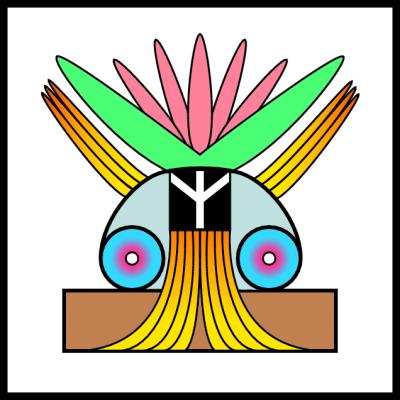 Salome gam nan ben urda, gan njber asala hesporona!Friede(n) sei auf der Erde, und unter allen Geschöpfen!Rebecca Walkiw, Deutschland